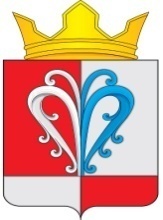 РОССИЙСКАЯ ФЕДЕРАЦИЯКАМЧАТСКИЙ КРАЙЕЛИЗОВСКИЙМУНИЦИПАЛЬНЫЙ РАЙОННАЧИКИНСКОЕ СЕЛЬСКОЕ ПОСЕЛЕНИЕ_______________________________________________________________ПОСТАНОВЛЕНИЕАдминистрации Начикинского сельского поселенияот 03  марта      2021 года			                                                             №18О внесении изменений в Постановление №36 от 06 июля 2020 года «Об установлении годовых объемов потребления коммунальных услуг муниципальными учреждениями Начикинского сельского поселения на 2021 г.»В соответствии с Бюджетным кодексом Российской Федерации, в связи   с утвержденными на 2021 год тарифами на коммунальные услуги, в целях упорядочения расходов, связанных с расчетами за коммунальные услуги учреждениями и организациями, финансируемыми за счет средств бюджета Начикинского сельского поселения ПОСТАНОВЛЯЮ:Внести изменения  для главных распорядителей и получателей средств бюджета Начикинского сельского поселения  годовые объемы потребления коммунальных услуг на 2021 год, согласно приложениям N 1-5.Отделу экономики, бюджетного регулирования и имущественных отношений подготовить соответствующие материалы для внесения их в Решение «О бюджете Начикинского сельского поселения на 2021 г».3. Рекомендовать ресурсоснабжающим  организациям внести изменения в договоры на поставку коммунальных услуг с учреждениями, финансируемыми за счет средств бюджета Начикинского сельского поселения в соответствии с пунктом 1 настоящего Постановления.4. Контроль за исполнением настоящего Постановления возложить на Начальника финотдела Харитонову О.В.5. Настоящее постановление вступает в силу после его официального обнародования  в местах, определенных ст.53 Устава Начикинского сельского поселения. Глава  Начикинскогосельского поселения						                     В.М. Пищальченко                                                                                                                   Приложение №1к Постановлению№18 от 03.03.2021г.Лимиты потребления электрической энергии на 2021 год Приложение № 2к Постановлению№18 от 03.03.2021г.Лимиты водопотребления на 2021 год                                                                                                                                  Приложение № 3к Постановлению№18 от 03.03.2021г.Лимиты водоотведения на 2021 год                                                                                                                                               Приложение № 4к Постановлению№18 от 03.03.2021г.Лимиты потребления тепловой энергии на 2021годот автономного источника питания.                                                                                                                                            Приложение № 5                                                                                                    к Постановлению                                                                                              №18 от 03.03.2021г.Лимиты твердых коммунальных отходов на 2021 год№Наименование бюджетного учрежденияНаименование бюджетного учреждения№ договора,поставщикГодТариф (в руб. с НДС)ЛимитПотребления (кВт/ч)Сумма (тыс. руб.)1Администрация Начикинского сельского поселенияАдминистрация Начикинского сельского поселенияПАО энергетики и электрификации «Камчатскэнерго»Филиал коммунальная энергетика2021 г 1 полугодие6,48150 000972,001Администрация Начикинского сельского поселенияАдминистрация Начикинского сельского поселенияПАО энергетики и электрификации «Камчатскэнерго»Филиал коммунальная энергетика2021 г 2 полугодие6,708150 0001 006,21ИТОГОИТОГОИТОГОИТОГОИТОГО1 978,202МКУК СДК пос. СокочМКУК СДК пос. СокочПАО энергетики и электрификации «Камчатскэнерго»Филиал коммунальная энергетика2021 г 1 полугодие6,4840 000259,202МКУК СДК пос. СокочМКУК СДК пос. СокочПАО энергетики и электрификации «Камчатскэнерго»Филиал коммунальная энергетика2021 г 2 полугодие6,70840 000268,322ИТОГО                                                                                                        527,52ИТОГО                                                                                                        527,52ИТОГО                                                                                                        527,52ИТОГО                                                                                                        527,52ИТОГО                                                                                                        527,52ИТОГО                                                                                                        527,52ИТОГО                                                                                                        527,523Уличное освещениеПАО энергетики и электрификации «Камчатскэнерго»Филиал коммунальная энергетикаПАО энергетики и электрификации «Камчатскэнерго»Филиал коммунальная энергетика2021  г1 полугодие6,4817 000110,163Уличное освещениеПАО энергетики и электрификации «Камчатскэнерго»Филиал коммунальная энергетикаПАО энергетики и электрификации «Камчатскэнерго»Филиал коммунальная энергетика      2021 г2 полугодие6,70817 000114,043ИТОГОИТОГОИТОГОИТОГОИТОГОИТОГО224,20Всего по учреждениямВсего по учреждениямВсего по учреждениямВсего по учреждениямВсего по учреждениямВсего по учреждениямВсего по учреждениям  2 729,92№Наименование бюджетного учреждения№ договора, поставщикаГодТариф (в руб. с НДС)Лимитпотребления(мЗ)Сумма (тыс. руб.)1Администрация Начикинского сельского поселенияООО «УО Сокоч»2021 г 1 полугодие66,10452,971Администрация Начикинского сельского поселенияООО «УО Сокоч»2021 г 2 полугодие71,45453,221ИТОГОИТОГОИТОГО6,192МКУК СДК пос. СокочООО «УО Сокоч»2021 г 1 полугодие66,1025516,862МКУК СДК пос. СокочООО «УО Сокоч»2021 г 2 полугодие71,4625518,222ИТОГОИТОГОИТОГОИТОГОИТОГО35,08Всего по учреждениямВсего по учреждениямВсего по учреждениямВсего по учреждениямВсего по учреждениямВсего по учреждениям41,27№Наименование бюджетного учреждения№ договора, поставщикаГодТариф (в руб. с НДС)Лимитпотребления(мЗ)Сумма (тыс. руб.)1Администрация Начикинского сельского поселенияООО «УО Сокоч»2021 г 1 полугодиеполугодие62,5745      2,801Администрация Начикинского сельского поселенияООО «УО Сокоч»2021 г 2 полугодие67,7445      3,051ИТОГОИТОГОИТОГО5,852МКУК СДК пос. СокочООО «УО Сокоч»2021 г 1 полугодие62,5730819,302МКУК СДК пос. СокочООО «УО Сокоч»2021 г 2 полугодие67,74308      20,862ИТОГОИТОГОИТОГОИТОГОИТОГО40,16Всего по учреждениямВсего по учреждениямВсего по учреждениямВсего по учреждениямВсего по учреждениямВсего по учреждениям46,01№Наименование бюджетного учрежденияНаименование бюджетного учреждения№ договорапоставщика        ГодГкалСт-ть 1 гкалСумма (тыс. руб.)1Администрация Начикинского сельского поселенияАдминистрация Начикинского сельского поселения2021 1 полугодие83,06 993,46580,51Администрация Начикинского сельского поселенияАдминистрация Начикинского сельского поселения2021 2 полугодие57,07 692,81438,51ИТОГОИТОГОИТОГОИТОГОИТОГОИТОГО1 019,02МКУК СДК пос. СокочМКУК СДК пос. Сокоч2021 1 полугодие249,06 993,461 741,42МКУК СДК пос. СокочМКУК СДК пос. Сокоч2021 2 полугодие169,07 692,811 300,12ИТОГОИТОГОИТОГОИТОГОИТОГОИТОГО3 041,5Всего по учреждениямВсего по учреждениямВсего по учреждениямВсего по учреждениямВсего по учреждениямВсего по учреждениямВсего по учреждениям4 060,5№Наименование бюджетного учреждения№ договора, поставщикаГодТариф (в руб. с НДС)Лимитпотребления(мЗ)Сумма (тыс. руб.)1Администрация Начикинского сельского поселенияГУП «Спецтранс»2021 г1полугодие563,8886,2848,651Администрация Начикинского сельского поселенияГУП «Спецтранс»2021 г2полугодие666,7686,2857,531ИТОГОИТОГОИТОГО   106,182МКУК СДК пос. СокочГУП «Спецтранс»2021 г1полугодие563,8819,511,002МКУК СДК пос. СокочГУП «Спецтранс»2021 г2полугодие698,1919,513,612ИТОГОИТОГОИТОГОИТОГОИТОГО24,61Всего по учреждениямВсего по учреждениямВсего по учреждениямВсего по учреждениямВсего по учреждениямВсего по учреждениям130,79